TO: MAYOR and MEMBERS RHAYADER TOWN COUNCIL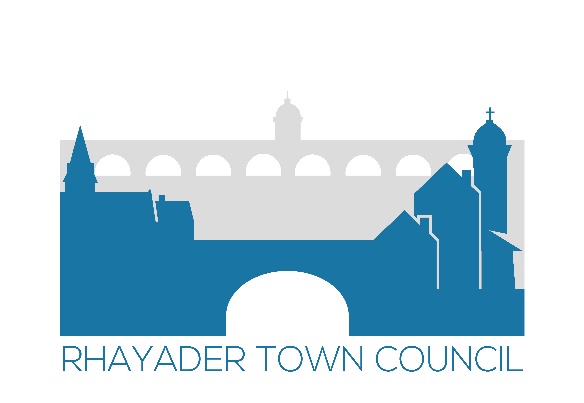 Your attendance is requested at the ANNUAL MEETING of RHAYADER TOWN COUNCIL will be held at 7.00 pm on 23rd MAY 2022 in the Chamber at Cwmdauddwr Community Centre.DO NOT ATTEND THE MEETING IF YOU OR ANYONE IN YOUR HOUSEHOLD ARE SHOWING ANY CORONAVIRUS SYMPTOMS Please also check for further correspondence about the venue and/or method of meeting  (which due to the continuing Covid-19 restrictions may be changed at short notice). Kind regards,  Vanessa L Garwood, Clerk to the Council 		18th MAY 2022 __________________________________________________________________________________AGENDAAPOLOGIESDECLARATIONS OF INTERESTELECTION OF THE CHAIRMAN OF RHAYADER TOWN COUNCIL FOR THE ENSUING MUNICIPAL YEAR: To approve, being  ‘next in order of standing’ (having been vice-chairman for 2021-22): "that Councillor David Davies be elected Chairman of  Rhayader  Town Council  for the Municipal Year 2022-23" On being elected, Councillor David Davies will assume the ChairSIGNING OF DECLARATION OF ACCEPTANCE OF OFFICE and confirmation of adherence to the CODE OF CONDUCTCO-OPTION OF NEW MEMBERS TO VACANT SEATSSIGNING OF DECLARATION OF ACCEPTANCE OF OFFICE and confirmation of adherence to the CODE OF CONDUCT by co-opted members.CO-OPTION TO REMAING SEATS –  if applicable, agree closing date.NOMINATION OF VICE CHAIRMAN FOR 2022-23: Election/ApprovalAPPOINTMENT OF VICE CHAIRMANMINUTES OF THE ANNUAL MEETING HELD ON 26th MAY 2021 for reference as approved and agreed 28th June 2021MATTERS ARISING FROM THE MINUTES OF THE PREVIOUS ANNUAL MEETING that were not dealt with in June 2021REVIEW OF COMMITTEES, SUB COMMITTEES AND WORKING GROUPS To review Committee continuation/need.To agree subject to the outcome of I0/1 the continuation of and/or amendment of the appointments of Committee Members. RESPONSIBILITES and REPRESENTATIONTo review the need for the appointment of Portfolio HoldersTo appoint Portfolio Holders subject to the outcome of 11/1To agree continuation/amendments to the appointment of Council Representatives on Outside Organisations. GOVERNANCE: To review and adopt Community Council Governance documents. Previously circulated. Standing Orders – to consider and approve recommendations for amendment.  Financial Regulations – to consider and approve recommendations for amendment. Risk Assessment and Asset Register. Members Expenses (Opt-out form enclosed for completion). To confirm the Grant/Donations PolicyTo review other Policy DocumentsTo set a date for the completion of a training needs assessment (Staff/Councillors) To set a date for the publication of the 2021-22 Annual ReportTO CONSIDER THE DATES AND TIMES OF MEETINGS FOR THE ENSUING YEAR:ITEMS FOR A FUTURE MEETING:Financial Report – 2020-21 end of year accounts to be approved (JUNE 2021).Acceptance & Signing of Audit Return by Retiring Chairman (JUNE 2021). Insurance and Fidelity GuaranteeBank SignatoriesStaff Pay ReviewsGovernance Policy Documents reviewDocument ArchivingCLOSE Members of the public wishing to join the meeting will be required to comply with COVid-19 restrictions applying to both public gatherings and the venue in place at the time.  Members of the public wishing to join remotely should advise the Clerk by 10.00 am on the morning of the meeting, by email, in order that arrangements for meeting access may be made.  Thank you.  Clerk: Vanessa L GarwoodWaun-y-GroesPenybontLlandrindod WellsLD1 5SWTel: 07511 103922e-mail:  clerk@rhayader.gov.wales DateMeeting Key Agenda Items /06/2022Council Approve 2021/22 Accounts/07/2022CouncilReview budget/08/2022None /09/2022CouncilReview budget/10/2022Council/11/2022Council /12/2022CouncilSet Precept and agree precept/01/2022CouncilApprove and submit Precept/02/2022CouncilAppoint Internal Auditor/03/2022CouncilReview budget/04/2022CouncilReview asset reg/risks/insurance/05/2022Annual Meeting  & CouncilApprove 2022/23 Accounts Ad hoc meetings may be set between these dates as Council business dictates. Councillors will be notified as necessary. Meetings will start at 7.00 pm  Ad hoc meetings may be set between these dates as Council business dictates. Councillors will be notified as necessary. Meetings will start at 7.00 pm  Ad hoc meetings may be set between these dates as Council business dictates. Councillors will be notified as necessary. Meetings will start at 7.00 pm  